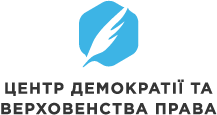 Технічне завданняна надання послуг з виготовлення відеопродукції (серії відео- або анімаційних роликів).ВСТУПЦентр демократії та верховенства права (ЦЕДЕМ) – це аналітично-адвокаційний центр, що працює в громадському секторі України з 2005 року, спрямовуючи свої зусилля на розвиток незалежних медіа, підтримку громадських платформ і рухів, а також побудову правової держави в Україні. Детальнішу інформацію щодо ЦЕДЕМ можна знайти за наступним посиланням.Даний документ є запитом (далі «Запит») Замовника Виконавцю (далі «Виконавець») на надання тендерної пропозиції на участь у відкритому тендері (далі «Пропозиція») на закупівлю послуг з виготовлення відеопродукції (серії відео- або анімаційних роликів) згідно з Політикою здійснення закупівель ГО «Центр демократії та верховенства права». ПРЕДМЕТ ТЕНДЕРУУ рамках тендеру передбачається виготовлення відеопродукції, а саме серії відео або анімаційних роликів, що будуть висвітлювати тематику безпеки та захисту ОГС та громадських активістів. Кількість роликів у серії повинна становити не менше, ніж 5 (п’ять) одиниць.Виконавцю (переможцю Тендера) необхідно буде написати та узгодити з Замовником концепцію таких роликів та ключовий меседж, після чого розробити на їх основі сценарій та сторіборд (розкадрований сценарій), згідно з якими буде здійснено подальшу зйомку, постпродакшн (монтаж, озвучка і тд) та передачу готових продуктів Замовнику. Виконавець повинен тісно співпрацювати з представником Замовника і бути готовим враховувати зауваження та вносити усі правки, на яких наполягає Замовник. Ціль: виготовити готові до поширення в соціальних мережах (FB, Youtube) відео- або анімаційні ролики, метою яких буде посилення знань представників ОГС та громадських активістів щодо різних аспектів безпеки їх діяльності (фізична безпека, юридична безпека, цифрова безпека) та надання практичних безпекових порад, які глядачі роликів зможуть використовувати у щоденній роботіКонцепція роликів: Виконавець повинен погодити із Замовником концепцію серії відео- або анімаційних роликів. Всі ролики повинні бути виготовлені із дотриманням єдиного візуального стилю та приблизно однакового хронометражу. Ролики повинні покривати 3 основні складові безпеки громадської діяльності:Фізична безпека - безпека від фізичних нападів та переслідувань. Як убезпечити себе від нападів, які алгоритмі дій повинні вчинятись у випадку нападу;Юридична безпека - необхідний інструментарій ОГС та громадського активіста у випадку юридичного переслідування. Спілкування з представниками правоохоронних органів;Цифрова безпека - Захист онлайн акаунтів. Захист інформації та особистих пристроїв. Безпечна комунікація.Відео має супроводжуватись озвученими поясненнями та іншими звуками або музикою, які дотичні до мети відео. Можливі референси для створення концепції:https://www.facebook.com/watch/1548397778794572/282865532799064http://edu.umdpl.info/courses/hromadskyj-aktyvizm-bez-poshkodzhen-ta-provadzhen/http://edu.umdpl.info/courses/osnovy-spilkuvannya-z-politsijeyu/https://www.youtube.com/watch?v=dVW1FNWSaTgМова сюжетів: українська з субтитрами англійською та українською (для людей з вадами слуху). Музика та авторські права: може бути використана музика з ліцензією або та, що не потребує вказання авторського права. Треки мають бути погоджені та куплені на спеціалізованих музичних майданчиках-стоках.Якщо будуть використані якісь сторонні елементи графіки, звуки, шрифти тощо, виконавець має надати  ліцензію на використання (як додаток).Всі матеріали, які були зняті, включно із тими, що не увійшли у фінальну версію відео, мають бути передані за договором передачі авторських прав, і не можуть бути використані в будь-який інший спосіб. Технічні параметри (не гірші ніж зазначені):Формат - MP4Кодек – H.264Розмір зображення – Full HD 1920*1080pЧастота кадрів – 25 кадрів/секБітрейт – не менше 15 000 кбіт/секЗвук – stereo 2.0, -6 DbФінансові очікування: Замовник очікує, що повна вартість всіх послуг, що будуть надаватись Виконавцем в рамках цього тендеру не буде перевищувати суму у розмірі – 205 380 грн (із усіма податками та адміністративними витратами). Мінімальна очікувана кількість відеороликів – 5 одиниць ВИМОГИ ДО ВИКОНАВЦЯЗамовник очікує відповідність успішного Заявника наступним мінімальним вимогам та критеріям:професійний досвід у сфері створення відеопродукції (відео або анімаційних роликів);вартість послуг;технічні засоби та відповідне обладнання, професійні кадри зі знаннями та досвідом у зазначеній галузі;можливість надання послуг в стислі терміни.Виконавці, які будуть готувати відповідь на цей Запит, повинні прийняти такі умови:всі документи, що мають відношення до цього Запиту, включаючи, але не обмежуючись вказаними, запити та листи Замовника, так само як і запити і листи Виконавця, повинні бути визнані конфіденційною інформацією (далі «Конфіденційна інформація»);сторони згодні використовувати конфіденційну інформацію тільки для цілей даного конкурсу. Сторона, яка отримала конфіденційну інформацію, не має права розголошувати її третім особам, за винятком своїх співробітників, грантодавців або консультантів;відповідь на Запит повинна бути чіткою, ґрунтуватися на поточних цінах.В тендері не може брати участь контрагент у якого присутні обставини та діяльність, наведених у листі-підтвердженні про відсутність таких обставин та діяльності (Додаток 1).ВИМОГИ ДО ТЕНДЕРНОЇ ДОКУМЕНТАЦІЇЗгідно з умовами даного Запиту Виконавець має надати повну Тендерну документацію, яка включає:  Інформація про ВиконавцяТендерна пропозиція (за шаблоном, наданим в Додатку 1)Перелік виготовлених роликів (за шаблоном, наданим в Додатку 2)Реєстраційні документи ВиконавцяЛист-підтвердження про відсутність обставин та діяльності (за шаблоном, наданим в Додатку 3):Інформація про Виконавця:назва Виконавця;адреса Виконавця;ПІБ, посада, номер телефону, адреса електронної пошти співробітника, відповідального за надання документації; інформація про досвід створення відеопродукції (відео- або анімаційних роликів).Тендерна пропозиція (Додаток 1)Даний документ має бути оформлений згідно форми, вказаної в Додатку 1Перелік виготовлених роликів (Додаток 2)Даний документ має бути оформлений згідно форми, вказаної в Додатку 2, та включати не менше 3 прикладів виготовлених Замовником роликівКопії реєстраційних документів Виписка/Витяг з ЄДР про державну реєстрацію;Документ, що підтверджує статус платника податку;інші дозволи/ліцензії/довіреності та документи за наявності.Лист-підтвердження про відсутність обставин та  діяльності (Додаток 3)Даний документ має бути оформлений на бланку Виконавця (в разі наявності) та підписаний уповноваженою особою із зазначенням дати.ПРАВИЛА ПРОВЕДЕННЯ КОНКУРСУНаправляючи Тендерну документацію, Виконавець погоджується, що тендерна комісія має право:прийняти або відхилити Пропозицію Виконавця повністю або частково відповідно до умов Запиту без пояснення причин таких дій Виконавцю;  змінити та/або доповнити вимоги даного Запиту, а також змінити строк/умови проведення конкурсу; використовувати запропоновані ціни та умови для здійснення подальших закупівель;розцінювати факт подачі Пропозиції Виконавцем як його згоду з умовами даного Запиту.   В процесі відбору Виконавця Тендерна комісія братиме до уваги такі аспекти:опис попередніх робіт/портфоліо;вартість Пропозиції;строки надання послуг/виконання робіт; наявність всіх необхідних документів;перевагою буде досвід надання таких послуг для українських неприбуткових організацій або міжнародних неурядових організацій;Виконавець несе всі витрати, пов'язані з розробкою і подачею тендерної документації та Замовник не є відповідальним за ці витрати незалежно від їх природи і результатів розгляду Пропозицій.Всі додатки до даного Запиту є його невід'ємною частиною. Виконавець повинен уважно ознайомитися з інструкціями та умовами проведення конкурсу та надати інформацію і документацію в форматі, визначеному в даному Запиті.     Неприпустимою є дискримінація Виконавців за ознаками, які не пов'язані з вимогами закупівлі (наприклад, за статевою ознакою, расовою приналежністю, віросповіданням тощо). Терміни підтвердження участі в конкурсі та подачі тендерної документаціїВиконавець повинен подати Пропозицію та направити всі необхідні електронні документи на наступну адресу електронної пошти не пізніше 18:00 (за Київським часом) 15 липня 2021 року: tender@cedem.org.uaВиконавець може передати підписані оригінали необхідної Тендерної документації поштою, особисто або кур’єром за наступною адресою: вул. М. Заньковецької, 3/1, оф. 12, м. Київ, 01001. В разі отримання всіх необхідних документів після 18.00 (за Київським часом) 15 липня 2021 року Пропозиція розглядатися не буде.Всі питання щодо змісту Запиту і формату його надання повинні бути направлені в письмовій формі на наступну адресу електронної пошти: tender@cedem.org.uaЗагальні вимоги до пропозиціїПропозиція повинна бути складена на українській мові відповідно до формату, зазначеному в даному Запиті.Замовник залишає за собою право запросити учасників конкурсу для обговорення з метою отримання відповідей на питання, які можуть виникнути в процесі вивчення Пропозицій.Додаток 1.ТЕНДЕРНА ПРОПОЗИЦІЯм. ____________                                                                          «____» ________  ______ року_________________________(повне найменування Виконавця)_______________________, (ідентифікаційний номер _________, адреса: _________________________), надає свою пропозицію ГО «Центр демократії та верховенства права» (далі – Замовник) щодо участі у тендері, що проводиться Замовником на надання послуг з виготовлення відеопродукції (серії відео- або анімаційних роликів) згідно з вимогами, висунутими Замовником згідно тендерного оголошення від ____________року.Вивчивши тендерні вимоги Замовника, _________________________(повне найменування Виконавця) цим підтверджує, що має організаційну можливість та погоджується надати послуги/виконати роботи/поставити товари ГО «Центр демократії та верховенства права» відповідно до наступних умов:1. Найменування послуг/робіт/товарів: ____________________.2. Ціна послуг за повне виготовлення (концепція, зйомка та постпродакшн) 1 відеоролика (грн., з/без ПДВ): ____________________.3. Загальна вартість усіх послуг, з/без ПДВ: _________________.4. Орієнтовний календар надання послуг:5. Короткий опис/характеристика можливих концепцій відеороликів: ____________________.6. Умови оплати: ___________________.7. Умови, які необхідно виконати Замовнику для отримання послуг: _____________________.8. Податковий статус Виконавця: _________________________ПІБ                                 __________________                         (підпис та печатка, за наявності)Додаток 2.ПЕРЕЛІК ВИГОТОВЛЕНИХ РОЛИКІВПІБ                                 __________________                         (підпис та печатка, за наявності)Додаток 3.ЛИСТ - ПІДТВЕРДЖЕННЯпро відсутність обставин та  діяльностіЯ, __________________________________________________________________________(прізвище, ім'я та по батькові, посада)____________________________________________________________________________Підтверджую, що______________________________________________(далі-Виконавець)(назва організації/фізична особа-підприємець)Виконавець не перебуває в стані неплатоспроможності або ліквідації, діяльність Виконавця не підлягає  адмініструванню за рішенням суду (санації), Виконавець не перебуває у судових спорах з кредиторами, не призупинила діяльності, щодо Виконавця не проводиться судовий розгляд у вищенаведених справах або знаходиться в аналогічній ситуації, що випливає з подібних процедур згідно з українським законодавством;Виконавець не був звинувачений у злочині, пов’язаному зі здійсненням професійної діяльності, на підставі рішення суду, яке вступило в силу;Виконавець не звинувачений у очевидно неналежному здійсненні своєї професійній діяльності, що підтверджено будь-якими обґрунтованими доказами;Виконавець не звинувачений у невиконанні своїх зобов’язань щодо сплати внесків на соціальне страхування або податків згідно із українським законодавством, законодавством держави заснування, або законодавством держави, в якій має виконуватись контракт;Щодо Виконавця або особи, які мають повноваження представляти його інтереси або контролювати прийняття ним рішень, немає відкритого судового рішення, що набрало законної сили, за шахрайство, корупцію, участь у злочинній організації, відмиванні грошей або будь-який інший незаконної діяльності, яка може нашкодити фінансовим інтересам USAID/громадянам США.___ ____________ 20__ р.                                                               _________________(підпис)№Назва послугиСтроки1Створення та погодження концепції серії відеороликів2Створення сценаріїв відеороликів3Зйомка відеоролика № 14Постпродакшн відеоролика № 15.Фінальний строк передачі Замовнику відеоролика № 15Зйомка відеоролика № 2.........№Назва роликуАктуальне посиланняАктуальні контакти замовника (тел. або електронна пошта) 123456...